Initial Identification Notification TemplateLiewer Daed/Maem odder Guardian vun ---Eier Kind hot mer identified as ebber as Englisch am lanne is. Ebber as Englisch an lanne is, is ebber as (1) en annri Schprooch as Englisch deheem schwetzt un (2) Hilf braucht mit Englisch fer gut duh in die Schul. Mir hen dei Kind en Test gewwe as Ohio's English Language Proficiency Screener (OELPS) heest fer besser verschteh, wie gut as dei Kind English verschtehe, schwetze, lese, un schreiwe kann. Do sin die Results vun die Test fer dei Kind:
SCHOOL INSERTS OR ATTACHES OELPS INDIVIDUAL STUDENT REPORT (ISR)As ebber as Englisch am lanne is, darf dei Kind hilf griege deich unser Program fer Kinner Englisch tietsche. Daer Program helft dei Kind Englisch lanne so as er/sie gut duh kann in Classes un Activities in die Schul. Daer Brief dutt auslege wie gut as dei Kind Englisch kann und weeich der Program fer dei Kind helfe gut in die Schul duh.Die Programs sin gezeelt Kinner helfe as meh ee Schprooch schwetze so as sie Englisch besser verschteh, schwetze, lese, un schreiwe kenne. Do sin die District Programs as mir hen fer dei Kind helfe mit Englisch so as er/sie gut in die Schul duh kann:
SCHOOL MODIFIES LIST OF PROGRAMS OR APPROACHES BELOW AS NEEDEDEnglish-only Supplemental Instructional ProgramBilingual Supplemental Instructional ProgramDual Language ProgramContent Classes with Integrated English as a Second Language Support Newcomer ProgramSheltered Instruction ProgramStructured or Two-Way Immersion ProgramConsultation, Monitoring and Academic AssistanceAnneres: Alli Program watt ekschpleent an's End vun daer Brief. Daer Program zellt net yuscht dei Kind helfe sei Englisch verbessere, er zellt aa helfe as dei Kind gut genung duh kann fer able sei zu die negscht Grade geh un graduat-e. 
En Schuler watt considered as ebber as Englisch am lanne is bis er/sie zu der Level "Proficient" kummt. Des watt decide bei die State Test Ohio English Language Proficiency Assessment (OELPA) as gewwe watt alli Friehyaahr. Fer considered proficient sei muss mer en Score vun 4 adder 5 uff die vier Parts vun die Test griege, Verschteh, Schwetze, Lese, un Schreiwe.
Menscht Schuler wadde proificient in Englisch un sin faddich mit unser Program in --- Yaahr. Wann eier Kind faddich is mit der Program, zelle mer ihn/sie watsche fer noch zwee Yaahr fer gucke eb er/sie meh Hilf braucht.--- percent vun die Hochschuler as eligible sin fer daer Englisch-Program an --- hen gegraduate in 4 Yaahr, un --- percent vun die Schuler hen gegraduate noch ee meh Yaahr.
Mir duhn eich strongly encourag-e fer eier Kind lesse Part nemme an daer Englisch-Program. Mir gewwe eich gaern meh Information weeich der Program. Lesset uns wisse odder bsuchet uns fer schwetze weeich wie eier Kind am duh is mit der Englisch-Program un mit all sei Subjects.INSERT CONTACT NAME INSERT CONTACT PHONE NUMBER INSERT CONTACT EMAIL ADDRESSUnser Schul is gezeelt alli Kind helfe as Englisch an lanne is, awwer dihr hent's Recht fer decid-e eb eier Kind Part nemmt an der Program adder yuscht certaini Parts devun adder net. Wann dihr decidet, dihr wellet net hawwe as eier Kind Part nemmt an der Program adder annri so Hilf grigt, watt eier Kind alsnoch considered as ebber as Englisch am lanne is. Die Schul is gezeelt alli Kinner helfe, aa mit Englisch lanne, according zu Title VI vun die Civil Rights Act of 1964 un die Equal Education Opportunity Act of 1974 (20 U.S.C. sections 1703[f], 6312[e][3][A][viii]).Ich verschteh all des un geb mei Permission fer mei Kind Hilf griege mit Englisch. 	Ich verschteh all des und will schwetze mit die District Staff fer sie saage ferwas ich net hawwe will as mei Kind Part nemmt an so en Program. Ich hab Druwwel fer all des verschteh un will ebber hawwe fer mich helfe des verschteh.	(Naame vun der Daed/die Maem adder der Guardian)(Signature vun der Daed/die Maem adder der Guardian)	Date (Munet/Daag/Yaahr)Continuing English Learner Identification Notification TemplateLiewer Daed/Maem adder Guardian vun ____________________________ (Insert name of student),Alli Yaahr sin mir gezeelt eier Kind teste und eich wisse lesse wie er/sie mit Englisch an duh is. According zu die Ohio English Language Proficiency Assessment, watt eier Kind alsnoch considered as ebber as Englisch an lanne is. Do sin die Results vun die Test fer eier Kind: 
INSERT OR ATTACH OELPA INDIVIDUAL STUDENT REPORTAs ebber as Englisch am lanne is, darf dei Kind hilf griege deich unser Program fer Kinner Englisch tietsche. Daer Program helft eier Kind Englisch lanne so as er/sie gut duh kann in Classes un Activities in die Schul. Daer Brief dutt auslege wie gut as eier Kind Englisch kann und weeich der Program fer eier Kind helfe gut duh in die Schul.Die Programs sin gezeelt Kinner helfe as meh ee Schprooch schwetze so as sie Englisch besser verschteh, schwetze, lese, un schreiwe kenne. Do sin die District Programs as mir hen fer eier Kind helfe mit Englisch so as er/sie gut in die Schul duh kann:
MODIFY LIST OF PROGRAMS OR APPROACHES BELOW AS NEEDEDEnglish-only Supplemental Instructional ProgramBilingual Supplemental Instructional ProgramDual Language ProgramDual Language Program Newcomer ProgramSheltered Instruction ProgramStructured or Two-Way Immersion ProgramConsultation, Monitoring and Academic AssistanceAnneres: Alli Program watt ekschpleent an's End vun daer Brief. Daer Program zellt net yuscht eier Kind helfe sei Englisch verbessere, er zellt aa helfe as eier Kind gut genung duh kann fer able sei aan zu die negscht Grade geh un graduat-e. En Schuler watt considered as ebber as Englisch an lanne is bis er/sie zu der Level "Proficient" kummt. Des watt decide deich die State Test Ohio English Language Proficiency Assessment (OELPA) as gewwe watt alli Friehyaahr. Fer considered proficient sei muss mer en Score vun 4 adder 5 uff die vier Parts vun die Test griege, Verschteh, Schwetze, Lese, un Schreiwe.
Menscht Schuler wadde proificient in Englisch un sin faddich mit unser Program in --- Yaahr. Wann dei Kind faddich is mit der Program, zelle mer eier Kind watsche fer noch zwee Yaahr fer gucke eb er/sie meh Hilf braucht.--- percent vun die Hochschuler as eligible sin fer daer Englisch-Program an --- hen gegraduate in 4 Yaahr, un --- percent vun die Schuler hen gegraduate noch ee meh Yaahr.
Mir duhn eich strongly encourag-e fer eier Kind lesse Part nemme an daer Englisch-Program. Mir gewwe eich gaern meh Information weeich der Program. Lesset uns wisse odder bsuchet uns fer schwetze weeich wie eier Kind am duh is mit der Englisch-Program un mit all sei Subjects.INSERT CONTACT NAME INSERT CONTACT PHONE NUMBER INSERT CONTACT EMAIL ADDRESSUnser Schul is gezeelt alli Kind helfe as Englisch an lanne is, awwer dihr hent's Recht fer decid-e eb eier Kind Part nemmt an der Program adder yuscht certaini Parts devun adder net. Wann dihr decidet, dihr wellet net hawwe as eier Kind Part nemmt an der Program adder annri so Hilf grigt, watt eier Kind alsnoch considered as ebber as Englisch am lanne is. Die Schul is gezeelt alli Kinner helfe, aa mit Englisch lanne, according zu Title VI vun die Civil Rights Act of 1964 un die Equal Education Opportunity Act of 1974 (20 U.S.C. sections 1703[f], 6312[e][3][A][viii]).Ich verschteh all des un geb mei Permission fer mei Kind Hilf griege mit Englisch. 	Ich verschteh all des und will schwetze mit die District Staff fer auslege ferwas ich net hawwe will as mei Kind Part nemmt an so en Program. Ich hab Druwwel fer all des verschteh un will ebber hawwe fer mich helfe des verschteh.	(Naame vun der Daed/die Maem adder der Guardian)(Signature vun der Daed/die Maem adder der Guardian) Date (Munet/Daag/Yaahr)En Description vun die differenti Programs fer Kinner helfe Englisch lanneEnglish-only Supplemental Instructional: Des is en Program wu en Kind yuscht in Englsch getietscht watt deich der Daag in die regleri Classes; nix vun sei Mudderschprooch watt gyuused. Exemple vun Parts vun daer Program sin speciali Englisch-Classes (Englisch as a Second Language, ESL), Tutoring Sessions wu's Kind aus die Class gnumme watt fer separate tietsche, speciali Classes wu en Subject in differnter Weg getietscht watt fer Kinner as Englisch an lanne sin, un Hilf vun en ESL Specialist as in die regler Class kummt (sell heest mer "inclusion"). (235023)Structured English or ESL Program: Daer do Program is gezeelt fer en Kind helfe genung Englisch lanne fer gut duh in en Class wu yuscht Englisch gschwetzt watt. Die Tietschers in so en Program hen speciali Lanning fer Kinner helfe as Englisch an lanne sin. Sie hen endwedder en Bilingual Education adder en ESL Teaching Credential un/adder kenne die Mudderschprooch vun der Schuler gut. S'watt yuscht in Englisch getietscht. (235023)Content Classes with Integrated ESL Support: So Programs wadde aa Sheltered Instruction Observation Protocol (SIOP) gheese, Specially Designed Academic Instruction in English (SDAIE), adder yuscht "sheltered instruction." Sie wadde gyuust bei alli Kinner as Englisch an lanne sin und yuuse Bicher un annri Materials, Learning Tasks, un certaini Wege fer Subjects tietsche fer Kinner helfe en latt Sache besser lanne sowie Englisch, die Subjects, Denke, un Schtoddie. S'watt yuscht in Englisch getietscht. (235019)Sheltered English Instruction: Des is fer certaini Subjects as getietscht wadde in Englisch iesier fer Kinner as Englisch an lanne sin fer lanne. In en Sheltered Classroom duhn die Tietschers certaini Physical Activities un die Environment fer Wadde tietsche fer helfe Sache besser verschteh in Math, Science, Social Studies, un annri Subjects. (235019)Bilingual Supplemental Instructional: Des is en Program fer Kinner as Englisch an lanne sin wu samm vun's Tietsches in en Kind sei Mudderschprooch is. Ee Exempel vun en Part vun daer Program sin Bilingual Education Classes as getietscht wadde bei en Tietscher mit en Bilingual Education Endorsement adder en Validation (sowie en Math Class as getietscht watt in Englisch un Spanish all zwee). Noch en Exempel waer en Helper in die Class bei griege fer en Schuler Schtofft auslege in sei Mudderschprooch. Schuler in daer Program darfe aa Part nemme in English-only Instructional Sessions (sowie en ESL Class) part vun der Daag. (235025)Dual Language Program: In daer Program, as aa Two-Way Immersion gheese watt, sin zwee Groups vun Kinner in die seem Class: ee Group sin Kinner as Englisch an lanne sin un die zwett sin Kinner as schun Englisch kenne. Alli Kinner wadde getietscht in all zwee Schprooche. Die Idea hinnich so Dual Language Programs is fer Kinner Subjects un Schprooche tietsche all zwee an die seem Zeit. Des sin fer Kinner as Englisch as en Mudderschprooch schwetze un Kinner as en annri Mudderschprooch hen. Was mer aus so en Program griege will is gudi Lanning vun die Subjects un zwee Schprooche all zwee, sowie die Kinner meh open-minded mache weeich differnti Cultures. (235017)Newcomer: Newcomer Programs sin zimmlich separate vun die regler Schul un sin gezeelt fer Kinner as yuscht kumme sin vun's anner Land. Gwehnlich duhn Kinner die do Programs yuuse eb sie in annri Programs sin, sowie Programs fer Englisch lanne adder regleri Classes mit Hilf mit Englisch debei. (235021)Annri ProgramsAnnri Programs fer Kinner helfe Englisch lanne as differnt sin vun die wans as schun gmentioned warre sin. Sowie Consultation, Monitoring, un Academic Assistance: Des sin Contacts gschwischich Tietschers un Specialists fer Information un Resources griege fer Kinner besser helfe as Englisch an lanne sin as en Group, as individuali Kinner, un as Kinner as en Schprooch an lanne sin. Mer geht bei certaini Standards fer Englisch kenne graad an deich. Ebbes as notwendich is fer Programs as English tietsche. (235099)Wu mir unser Information grigt hen devunU.S. Department of Education Language Instruction Educational Programs (LIEP): A Review of the Foundational LiteratureDie Codes as glist sin kumme vun der ODE EMIS Manual 2.9Notification to Decline English Language Program Template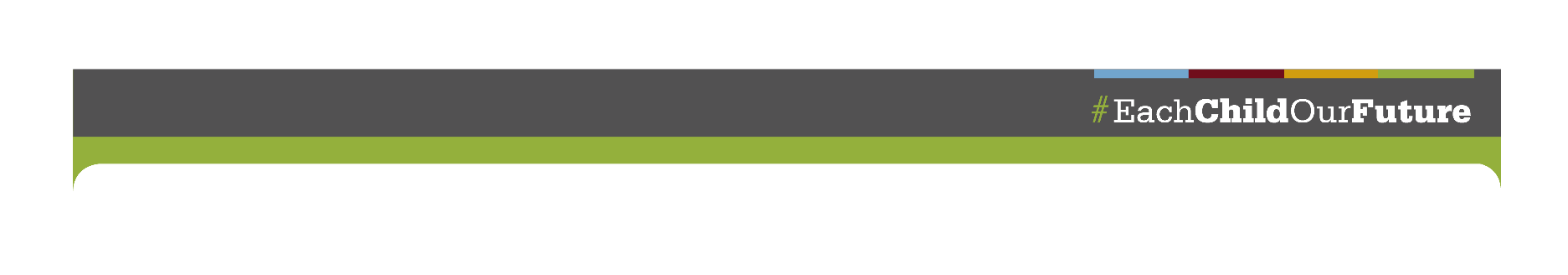 Liewer Daed/Maem adder Guardian vun _________________________________ (Insert name of student),Mir verschtehn as dihr wellet net hawwe as eier Kind Part nemmt an en Program fer Kinner Englisch tietsche adder sie helfe demit. So Englisch-Programs sin gezeelt eier Kind helfe fer besser Englisch kenne un besser in ihre regleri Classes duh. Awwer wie mir gschwetzt hen dewege, hend dihr's Recht fer so en Program nunner drehe. Wann dihr en Englisch-Program nunner drehe wellet, leset die Statements drunne un checket sie. Schreiwet eier Initials an's End vun alli Statement. Sell meent as dihr verschtehnt un sind eenich mit alli Statement. Nochdem as dihr alli wan vun die Statements gecheckt un initialed hend, sollet dihr die Form signe mit die Date un sie zrick an eier Kind sei Schul schicke. Mir zeele die do Form halde fer documente as dihr des nunner gedreht hend adder net hawwe wellet as eier Kind Part nemmt an en Englisch-Program. Ich verschteh was mei Kind sei Score uff die Englisch-Test waar un annri Information weeich wie er/sie an duh is in die Schul. Ich verschteh as dihr an recommende sin as mei Kind Hilf mit Englisch griege soll. Ich wees as die Schul en Englisch-Program hot as mei Kind Part nemme kennt draa. Ich hab die Glegeheit ghatt fer schwetze weeich der Language Program mit die Leit vun die Schul. Ich verschteh as die Schul meent, was sie an recommende sin is's bescht Ding fer mei Kind helfe in die Schul. Ich verschteh as es gfoddert watt bei die Government as mei Kind officially en "English Learner" considered watt un as mei Kind eligible waer fer Accommodations griege uff State Tests un fer sei Englisch gecheckt griege ee Mol's Yaahr bis er/sie nimmi en English Learner considered watt according zu die State.Ich verschteh as ich's Recht hab fer mei Meind chang-e ennichi Zeit un froge fer Hilf mit die Schprooch fer mei Kind. Die do Information hawwich grigt in en Schprooch as ich gut verschtehe kann.Naame vun der Daed/die Maem adder der GuardianSignature vun der Daed/die Maem adder der Guardian		DateDate:Naame vun der Schuler: District:Schul un Grade:Date:Naame vun der Schuler: District:Schul un Grade:Date:Naame vun der Schuler: Schul:Schul-District un Grade: